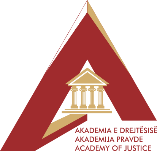 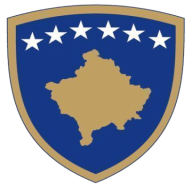 Republika e KosovësRepublika Kosova/Republic of KosovoAkademia e Drejtësisë / Akademija Pravde / Academy of JusticeFormular Aplikimi për Trajnues të Përkohshëm të Akademisë së DrejtësisëAkademia e Drejtësisë duke u bazuar në parimet e transparencës, gjithpërfshirjes, qasjes së barabartë dhe profesionalizmit bën thirrje publike për aplikim për Trajnues të Përkohshëm. Ky proces ka për qëllim përzgjedhjen e trajnuesve profesional, të përkushtuar në zhvillimin dhe aplikimin e metodologjisë trajnuese moderne, zhvillimin e kurrikulave, përgatitjen e materialeve dhe ofrimin e trajnimeve.Aplikuesi/ të dhënat personalePozita e punës aktualePërvoja e punës së më hershmeTrajnime shtesëA keni përvojë si trajnues?  Po,  JoNjohja e gjuhëve të huaja Aftësitë Kompjuterike Deklaratë për qasje ne te dhëna per vlerësim te performances Letër motivimJu lutem të bashkëngjitni dokumentacioni e kërkuar: Biografia (CV);Emërtimi i modulit, kursit, apo temës për të cilën aplikon;Një koncept që përmban boshllëqet/problemet që duhen adresuar, qëllimet dhe objektivat e kursit, karakteristikat e audiencës dhe pjesëmarrësve, përmbajtën e kursit, metodën dhe teknikën e trajnimit, planin e kursit, mediat dhe pajisjes, materialet dhe detyrat e kursit, mjete e reagimit dhe vlerësimit Dëshmitë për përvojën ose kompetencën në fushën, kursin, modulin ose temën për të cilin aplikon. (certifikatë/vërtetim)Vërtetim për përvojën e punës Vlerësimin e Performancës për të gjithë aplikantët përveç atyre që vijnë nga radha e gjyqtarëve dhe prokurorëveDëshmi (certifikatë) që nuk keni qenë i dënuara për vepër penale, apo subjekt i procedurës penale dhe sanksioni disiplinorë në pesë vitet e fundit Pajtohem se kam lexuar të gjitha materialet bashkangjitura në “Shpallje publike për zgjedhjen e trajnuesve të përkohshëm në Akademinë e Drejtësisë”EmriMbiemrie-mail adresaNr telGjykata, Prokuroria 
apo Institucioni ku punoniPozita/funksioni (nëse jeni gjyqtarë apo prokurorë departamenti dhe divizioni)Emri i institucionitTitulli i vendit të punësPrej - DeriEmri i institucionitTitulli i vendit të punësPrej - DeriEmri i institucionitTitulli i vendit të punësPrej - DeriNëse po në cilën fushë periudhadhe institucioni ? Periudha kohore dhe institucioni  A keni përfunduar trajnime përtrajnues (nëse po, ku, sa dhecilat tema?)Fusha në të cilën jeni i specializuar?Listoni trajnimet shtesë të specializuarqë keni ndjekur? Listoni fushat/temat e trajnimit që shprehni interes të angazhimit? Gjuhët tjeraShumë mirëKuptoj/ Flas MirëLeximi MjaftueshëmShkrimiProgrametShumë mirëMirëMjaftueshëmWordExcelPowerPointOutlookTë tjeraNë përmbushje të kriterit nr. 4 të paraqitur në Shpalljen Publike, autorizoi Akademinë e Drejtësisë të kontaktoj këshillat përkatës (nëse janë gjyqtarë dhe prokurorë) apo institucionin prej nga vjen kandidati për të konfirmuar nëse kandidati posedon vlerësim pozitiv/afirmativ nga ana e punëdhënësit.Në përmbushje të kriterit nr. 4 të paraqitur në Shpalljen Publike, autorizoi Akademinë e Drejtësisë të kontaktoj këshillat përkatës (nëse janë gjyqtarë dhe prokurorë) apo institucionin prej nga vjen kandidati për të konfirmuar nëse kandidati posedon vlerësim pozitiv/afirmativ nga ana e punëdhënësit.Në përmbushje të kriterit nr. 4 të paraqitur në Shpalljen Publike, autorizoi Akademinë e Drejtësisë të kontaktoj këshillat përkatës (nëse janë gjyqtarë dhe prokurorë) apo institucionin prej nga vjen kandidati për të konfirmuar nëse kandidati posedon vlerësim pozitiv/afirmativ nga ana e punëdhënësit.NënshkrimiVendi DataPse dëshironi të bëheni trajnues në Akademinë e Drejtësisë? (deri 250 fjalë)Data e plotësimit të aplikacionit dhe nënshkrimi 